Publicado en España el 06/04/2017 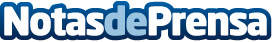 Ambiseint, la empresa ibicenca que quiere llevar la aromaterapia a todos los hogares y negocios españoles Recientemente ha introducido una estrategia de aromaterapia en la UCI del Hospital de Can Misses de IbizaDatos de contacto:Pura de RojasALLEGRA COMUNICACION91 434 82 29Nota de prensa publicada en: https://www.notasdeprensa.es/ambiseint-la-empresa-ibicenca-que-quiere_1 Categorias: Franquicias Marketing Emprendedores Recursos humanos Consumo http://www.notasdeprensa.es